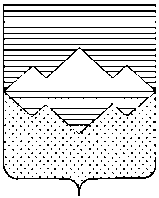 СОБРАНИЕ ДЕПУТАТОВСАТКИНСКОГО МУНИЦИПАЛЬНОГО РАЙОНАЧЕЛЯБИНСКОЙ ОБЛАСТИРЕШЕНИЕот 27 июня 2024 года № 456/91г. СаткаО внесении дополнений в приложение № 1 к решению Собрания депутатов Саткинского муниципального района от 20 декабря 2023 года № 407/82 «Об утверждении перечня имущества, предназначенного для предоставления во владение и (или) пользование субъектам малого и среднего предпринимательства, физическим лицам, не являющимся индивидуальными предпринимателями и применяющим специальный налоговый режим «Налог на профессиональный доход» и организациям, образующим инфраструктуру поддержки субъектов малого и среднего предпринимательства»На основании Гражданского кодекса Российской Федерации, Федерального закона от 06 октября 2003 №131-ФЗ «Об общих принципах организации местного самоуправления в Российской Федерации», в соответствии с Федеральным законом от 22 июля 2008 «159-ФЗ «Об особенностях отчуждения недвижимого имущества, находящегося в государственной собственности субъектов малого и среднего предпринимательства, и о внесении изменений в отдельные законодательные акты Российской Федерации», Федеральным законом от 24.07.2007 №209-ФЗ «О развитии малого и среднего предпринимательства в Российской Федерации», руководствуясь Уставом Саткинского муниципального района,СОБРАНИЕ ДЕПУТАТОВ САТКИНСКОГО МУНИЦИПАЛЬНОГО РАЙОНА РЕШАЕТ:1. Внести в приложение № 1 к решению  Собрания депутатов Саткинского муниципального района от 20 декабря 2023 года  № 407/82 «Об утверждении перечня имущества, предназначенного для предоставления во владение и (или) пользование субъектам малого и среднего предпринимательства, физическим лицам, не являющимся индивидуальными предпринимателями и применяющим специальный налоговый режим «Налог на профессиональный доход» и организациям, образующим инфраструктуру поддержки субъектов малого и среднего предпринимательства» следующие дополнения:1) дополнить пунктом 23, согласно приложению к настоящему решению.2. Настоящее решение опубликовать в газете «Саткинский рабочий» и разместить на официальном сайте Администрации Саткинского муниципального района в информационно-телекоммуникационной сети «Интернет».3. Контроль исполнения настоящего решения возложить на комиссию по финансам, бюджету и   экономической политике (председатель – А.А. Витышев).Глава Саткинского муниципального района                                                           А.А.ГлазковПриложение к решению Собрания депутатов Саткинского муниципального районаот 27.06.2024г. № 456/91Объект,  подлежащий включению в перечень имущества, предназначенного для предоставления во владение и (или) пользование субъектам малого и среднего предпринимательства, физическим лицам, не являющимся индивидуальными предпринимателями и применяющим специальный налоговый режим «Налог на профессиональный доход» и организациям, образующим инфраструктуру поддержки субъектов малого и среднего предпринимательства№ п/пНаименование имуществаМестонахождение имуществакв.м.Назначение имуществаПользователь имущества (арендатор)Примечание123456723нежилое помещениеЧелябинская обл., г. Сатка, ул. Бакальская, д.943,2офисИндивидуальный предприниматель Бочкарев А.И.